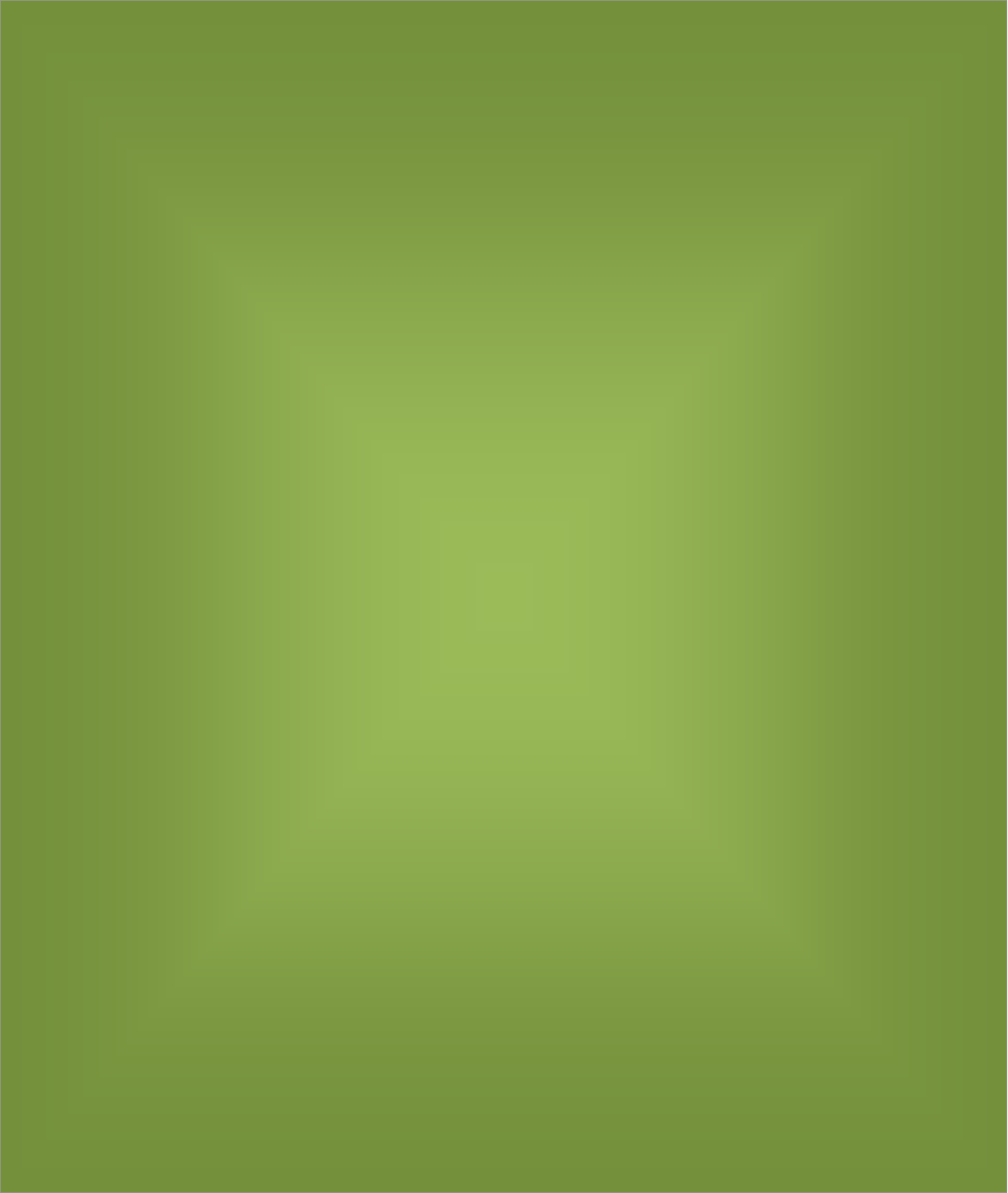 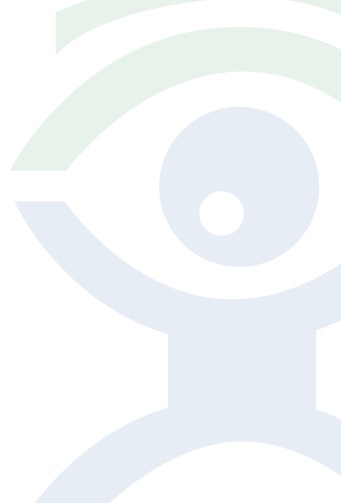 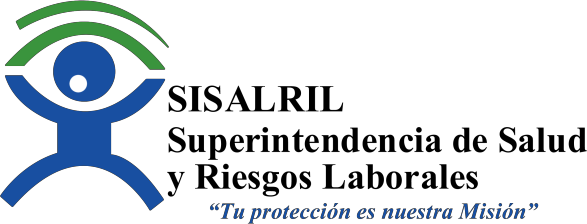 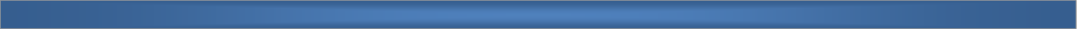 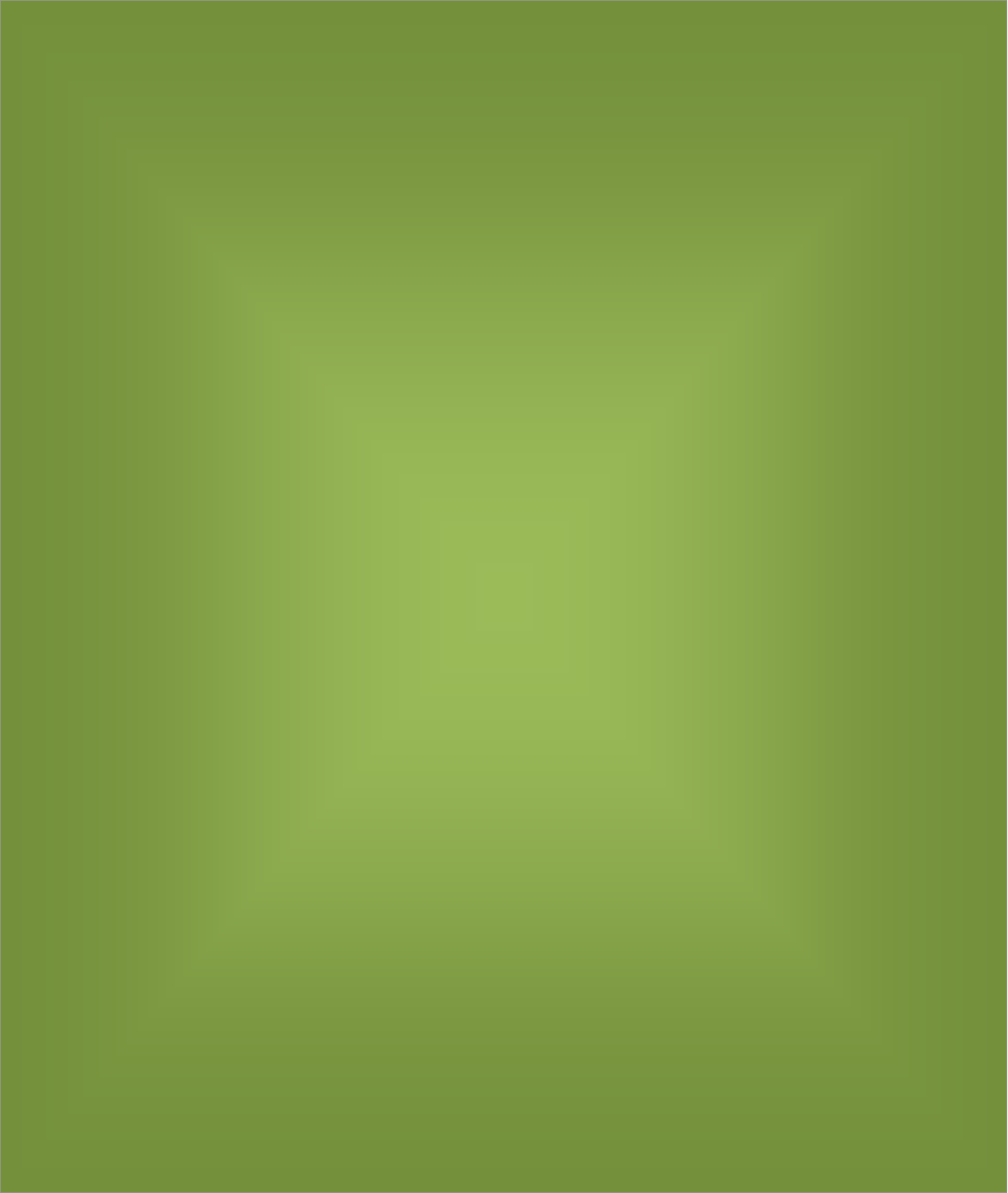 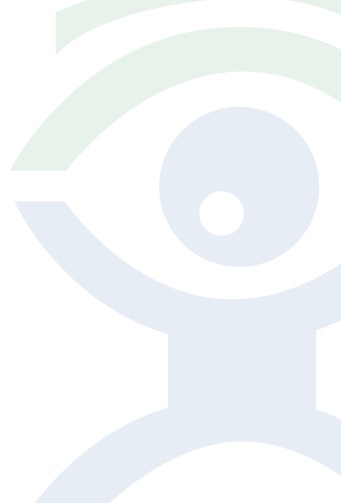 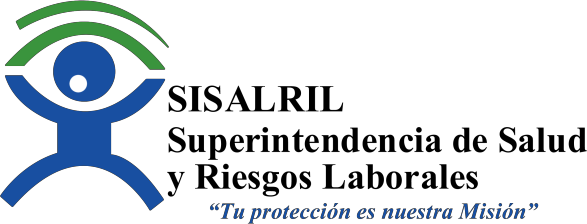 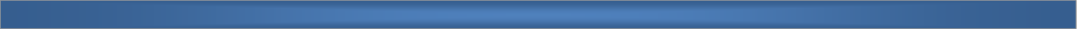 Dirección de Comunicaciones y Relaciones PúblicasOficina de Libre Acceso a la Información PúblicaOAIINFORMETrimestralPeriodoEnero  - Marzo2022.Elaborado por:Lic. Ruth Esther Bastardo Guerrero IntroducciónEste informe recoge las novedades de la OAI en este periodo que va desde Enero aMarzo, 2022.Canales (Vías) de AccesoEmail.1) OAI@sisalrilgob.do  2) r.bastardo@sisalril.gob.do	3) 	l.nova@sisalril.gob.doPlataformas: Línea 311 de Quejas y ReclamacionesPlataforma SAIP (Portal Único de Libre Acceso a Inf. Publica)Informacion.Se considera como información a los fines de la presente Ley 200-04 de Libre Acceso a la Información Publica, cualquier tipo de documentación financiera relativa a presupuesto público.Solicitudes OAI.Las solicitudes de Acceso a la Información deben ser planteada de en forma escrita (Mediante la plataforma SAIP) y deberá contener por lo menos los siguientes requisitos: A)-Nombre completo y calidades de la persona que realiza la gestión. B)-Identificación clara y precisa de los daros e informaciones que requiere.  C)- Identificación de la autoridad pública que posee la información. D)-Motivación de las razones por las cuales se requieren los daros e informaciones solicitadas. E)-Lugar o medio para recibir notificaciones.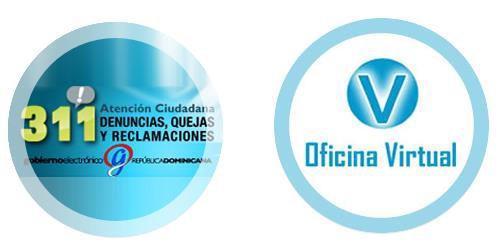 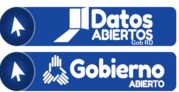 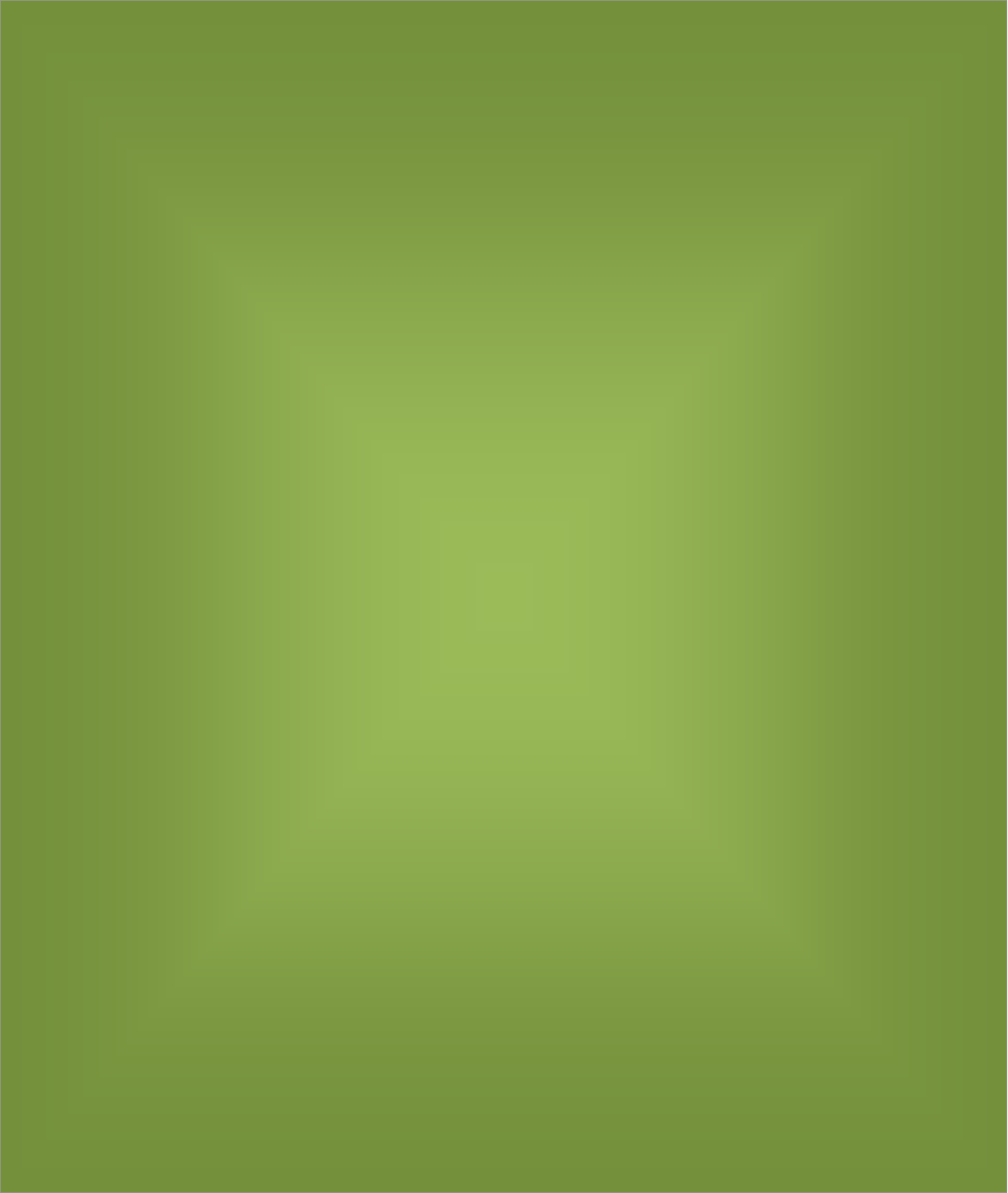 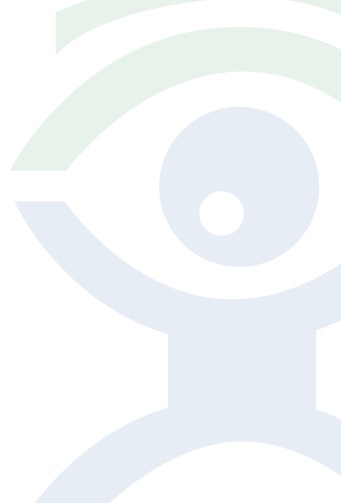 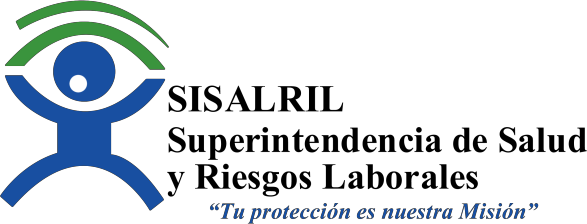 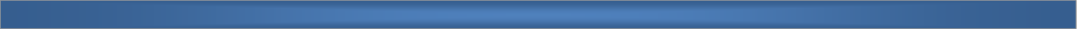 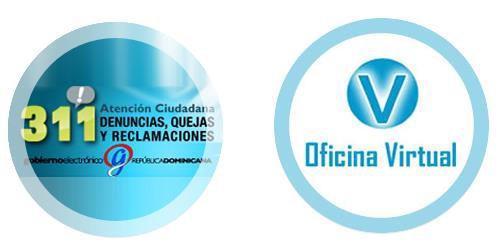 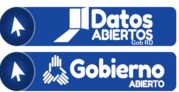 Línea 311 (Estadísticas)Sistema Nacional para Denuncias, Quejas, Reclamaciones ySugerencias 311.El Sistema tiene como finalidad poner a la disposición del ciudadano una herramienta para realizar sus Denuncias, Quejas, Reclamaciones y/o Sugerencias, relativas a cualquier entidad o servidor del gobierno de la República Dominicana, para que las mismas puedan ser canalizadas a los organismos correspondientes siendo este un canal directo, centralizado y con base legal.Vía telefónica: marcando 311 desde un teléfono fijo o móvil, de lunes a viernes de 8:00 a.m. – 4:00 p.m. y ofreciéndole al ciudadano un servicio totalmente gratuito y eficiente.Vía Web : 24 horas al día los 7 días de la semanaServicios Ofrecidos por la SISALRIL al Ciudadano.Acceso  a  la  Información  Pública,  Gobierno  Abierto,  Datos  Abiertos, Protección de Datos Personales en el marco de la Ley 200-04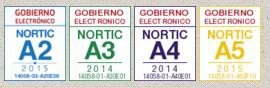 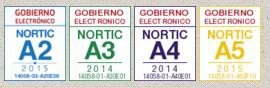 Certificaciones.Valores Institucionales  Seguridad  Trabajo en Equipo  Integridad  Transparencia  Eficacia  CompromisoCalificaciones de Transparencia 1er. Trimestre 2022.SiglasT1  =       1er. Trimestre. T2 =        2do. Trimestre. T3 =        3er. Trimestre. T4 =        4to. TrimestrDesglose Grafico1.-	Requerimientos recibidos, atendidos, procesados y      respondidos en tiempo oportuno durante el 4to. Trimestre (T-1) Durante el periodo Enero- Marzo,2022. Línea 311	Quejas y Reclamaciones SAIP	Solicitudes de Información Email	Quejas y Reclamaciones 87-01Llamadas	Consulta SDSS quejas y reclamaciones 87-014.- Requerimientos recibidos por todas las Vías de acceso durante este Trimestre Enero  - Marzo, 2022.Resumen GeneralCanales	Enero 	 Febrero         Marzo 	TotalSanto Domingo D.N FECHA5 de Abril, 2022.Enero No RecibidaFebrero No RecibidaMarzo No recibidaSAIP54514Linea 31145817Email15131644Cartas0000Llamadas13989276504